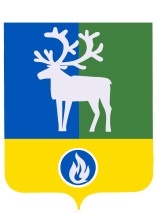 БЕЛОЯРСКИЙ РАЙОНХАНТЫ-МАНСИЙСКИЙ АВТОНОМНЫЙ ОКРУГ – ЮГРААДМИНИСТРАЦИЯ БЕЛОЯРСКОГО РАЙОНАПОСТАНОВЛЕНИЕпроектот     _________ 2024 года								                   № О внесении изменений в приложение к постановлению администрацииБелоярского района от 31 октября 2018 года № 1036П о с т а н о в л я ю:1. Внести в приложение «Муниципальная программа Белоярского района «Защита населения от чрезвычайных ситуаций, обеспечение пожарной безопасности объектов муниципальной собственности и безопасности людей на водных объектах» (далее – Программа) к постановлению администрации Белоярского района от 31 октября 2018 года № 1036 «Об утверждении муниципальной программы Белоярского района «Защита населения от чрезвычайных ситуаций, обеспечение пожарной безопасности объектов муниципальной собственности и безопасности людей на водных объектах» следующие изменения:1) позицию «Параметры финансового обеспечения муниципальной программы» паспорта Программы изложить в следующей редакции:«»;2) таблицу 4 «Распределение финансовых ресурсов муниципальной программы» Программы изложить в редакции согласно приложению к настоящему постановлению. 	2. Опубликовать настоящее постановление в газете «Белоярские вести. Официальный выпуск».3. Настоящее постановление вступает в силу после его официального опубликования.4. Контроль за выполнением постановления возложить на первого заместителя главы Белоярского района Ойнеца А.В.Глава Белоярского района	                      					                С.П.МаненковПРИЛОЖЕНИЕк постановлению администрации Белоярского районаот   ________   2024 года № И З М Е Н Е Н И Я,вносимые в таблицу 4 муниципальной программы Белоярского района«Защита населения от чрезвычайных ситуаций, обеспечение пожарной безопасности объектов муниципальной собственности и безопасности людей на водных объектах»«Таблица 4Распределение финансовых ресурсов муниципальной программы»._______________________Параметры финансового обеспечения муниципальной программыОбщий объем финансирования муниципальной программы на 2019 – 2026 годы составляет                    158 686,3 тыс. рублей, в том числе:2019 год – 14 760,4 тыс. рублей;2020 год – 19 602,6 тыс. рублей;2021 год – 22 213,1 тыс. рублей;2022 год – 17 915,4 тыс. рублей;2023 год – 21 546,1 тыс. рублей;2024 год – 21 135,5 тыс. рублей;2025 год – 20 779,0 тыс. рублей;2026 год – 20 734,2 тыс. рублей;1) за счет средств бюджета Ханты-Мансийского автономного округа – Югры (далее – бюджет автономного округа) – 4 651,1 тыс. рублей, в том числе:2019 год – 604,6 тыс. рублей;2020 год – 604,6 тыс. рублей;2021 год – 409,5 тыс. рублей;2022 год – 614,0 тыс. рублей;2023 год – 604,6 тыс. рублей;2024 год – 604,6 тыс. рублей;2025 год – 604,6 тыс. рублей;2026 год – 604,6 тыс. рублей;2) за счет средств бюджета Белоярского района –           154 035,2 тыс. рублей, в том числе:2019 год – 14 155,8 тыс. рублей;2020 год – 18 998,0 тыс. рублей;2021 год – 21 803,6 тыс. рублей;2022 год – 17 301,4 тыс. рублей;2023 год – 20 941,5 тыс. рублей;2024 год – 20 530,9 тыс. рублей;2025 год – 20 174,4 тыс. рублей;2026 год – 20 129,6 тыс. рублей;Номер основ-ного меропри-ятияНаименование основных мероприятий муниципальной программы (их связь с целевыми показателями муниципальной программы)Ответственный исполнитель, соисполнитель муниципальной программыИсточники финансированияОбъем бюджетных ассигнований на реализацию муниципальной программы (тыс. рублей)Объем бюджетных ассигнований на реализацию муниципальной программы (тыс. рублей)Объем бюджетных ассигнований на реализацию муниципальной программы (тыс. рублей)Объем бюджетных ассигнований на реализацию муниципальной программы (тыс. рублей)Объем бюджетных ассигнований на реализацию муниципальной программы (тыс. рублей)Объем бюджетных ассигнований на реализацию муниципальной программы (тыс. рублей)Объем бюджетных ассигнований на реализацию муниципальной программы (тыс. рублей)Объем бюджетных ассигнований на реализацию муниципальной программы (тыс. рублей)Объем бюджетных ассигнований на реализацию муниципальной программы (тыс. рублей)Номер основ-ного меропри-ятияНаименование основных мероприятий муниципальной программы (их связь с целевыми показателями муниципальной программы)Ответственный исполнитель, соисполнитель муниципальной программыИсточники финансированияВсегов том числев том числев том числев том числев том числев том числев том числев том числеНомер основ-ного меропри-ятияНаименование основных мероприятий муниципальной программы (их связь с целевыми показателями муниципальной программы)Ответственный исполнитель, соисполнитель муниципальной программыИсточники финансированияВсего2019 г.2020 г.2021 г.2022 г.2023 г.2024 г.2025 г.2026 г.Подпрограмма 1 «Укрепление пожарной безопасности»Подпрограмма 1 «Укрепление пожарной безопасности»Подпрограмма 1 «Укрепление пожарной безопасности»Подпрограмма 1 «Укрепление пожарной безопасности»Подпрограмма 1 «Укрепление пожарной безопасности»Подпрограмма 1 «Укрепление пожарной безопасности»Подпрограмма 1 «Укрепление пожарной безопасности»Подпрограмма 1 «Укрепление пожарной безопасности»Подпрограмма 1 «Укрепление пожарной безопасности»Подпрограмма 1 «Укрепление пожарной безопасности»Подпрограмма 1 «Укрепление пожарной безопасности»Подпрограмма 1 «Укрепление пожарной безопасности»Подпрограмма 1 «Укрепление пожарной безопасности»1.1Мероприятия по обеспечению первичных мер пожарной безопасности в городском поселении Белоярский (1)отдел ГО и ЧСбюджет Белоярского района181,270,09,98,48,254,710,010,010,01.1.1Противопожарная пропаганда и обучение населения городского поселения Белоярский мерам пожарной безопасности (1)отдел ГО и ЧСбюджет Белоярского района74,710,09,98,48,28,210,010,010,01.1.2Оборудование мест проживания многодетных семей, малообеспеченных, социально-неадаптированных и маломобильных групп населения (проживающего в муниципальном жилье) автономными пожарными извещателями с GSM-модулем или автономными дымовыми пожарными извещателямиКМСбюджет Белоярского района106,560,00,00,00,046,50,00,00,0Итого по подпрограмме 1бюджет Белоярского района181,270,09,98,48,254,710,010,010,0Подпрограмма 2 «Организация и осуществление мероприятий по гражданской обороне, защите населения от чрезвычайных ситуаций природного и техногенного характера, обеспечение безопасности людей на водных объектах»Подпрограмма 2 «Организация и осуществление мероприятий по гражданской обороне, защите населения от чрезвычайных ситуаций природного и техногенного характера, обеспечение безопасности людей на водных объектах»Подпрограмма 2 «Организация и осуществление мероприятий по гражданской обороне, защите населения от чрезвычайных ситуаций природного и техногенного характера, обеспечение безопасности людей на водных объектах»Подпрограмма 2 «Организация и осуществление мероприятий по гражданской обороне, защите населения от чрезвычайных ситуаций природного и техногенного характера, обеспечение безопасности людей на водных объектах»Подпрограмма 2 «Организация и осуществление мероприятий по гражданской обороне, защите населения от чрезвычайных ситуаций природного и техногенного характера, обеспечение безопасности людей на водных объектах»Подпрограмма 2 «Организация и осуществление мероприятий по гражданской обороне, защите населения от чрезвычайных ситуаций природного и техногенного характера, обеспечение безопасности людей на водных объектах»Подпрограмма 2 «Организация и осуществление мероприятий по гражданской обороне, защите населения от чрезвычайных ситуаций природного и техногенного характера, обеспечение безопасности людей на водных объектах»Подпрограмма 2 «Организация и осуществление мероприятий по гражданской обороне, защите населения от чрезвычайных ситуаций природного и техногенного характера, обеспечение безопасности людей на водных объектах»Подпрограмма 2 «Организация и осуществление мероприятий по гражданской обороне, защите населения от чрезвычайных ситуаций природного и техногенного характера, обеспечение безопасности людей на водных объектах»Подпрограмма 2 «Организация и осуществление мероприятий по гражданской обороне, защите населения от чрезвычайных ситуаций природного и техногенного характера, обеспечение безопасности людей на водных объектах»Подпрограмма 2 «Организация и осуществление мероприятий по гражданской обороне, защите населения от чрезвычайных ситуаций природного и техногенного характера, обеспечение безопасности людей на водных объектах»Подпрограмма 2 «Организация и осуществление мероприятий по гражданской обороне, защите населения от чрезвычайных ситуаций природного и техногенного характера, обеспечение безопасности людей на водных объектах»Подпрограмма 2 «Организация и осуществление мероприятий по гражданской обороне, защите населения от чрезвычайных ситуаций природного и техногенного характера, обеспечение безопасности людей на водных объектах»      2.1Пополнение и обеспечение сохранности созданных резервов (запасов) материальных ресурсов для ликвидации последствий чрезвычайных ситуаций и в целях гражданской обороны (2)всего7 190,0505,5778,71 244,7686,31 830,2781,8681,4681,4      2.1Пополнение и обеспечение сохранности созданных резервов (запасов) материальных ресурсов для ликвидации последствий чрезвычайных ситуаций и в целях гражданской обороны (2)отдел ГО и ЧС,УЖКХбюджет Белоярского района4 969,1505,5524,7609,7629,9655,1681,4681,4681,4      2.1Пополнение и обеспечение сохранности созданных резервов (запасов) материальных ресурсов для ликвидации последствий чрезвычайных ситуаций и в целях гражданской обороны (2)КМСбюджет Белоярского района2 220,90,0254,0635,056,41 175,1100,40,00,0      2.2Мероприятия по гражданской обороне и защите населения Белоярского района от чрезвычайных ситуаций природного и техногенного характера (3)всего4 118,6260,21 582,1432,4395,4478,6323,3323,3323,3      2.2Мероприятия по гражданской обороне и защите населения Белоярского района от чрезвычайных ситуаций природного и техногенного характера (3)отдел ГО и ЧСбюджет Белоярского района3 378,3260,2973,8317,9377,9478,6323,3323,3323,3      2.2Мероприятия по гражданской обороне и защите населения Белоярского района от чрезвычайных ситуаций природного и техногенного характера (3)КМСбюджет Белоярского района722,80,0608,3114,50,00,00,00,00,0      2.2Мероприятия по гражданской обороне и защите населения Белоярского района от чрезвычайных ситуаций природного и техногенного характера (3)отдел ГО и ЧСбюджет автономного округа17,50,00,00,017,50,00,00,00,02.3Организация осуществления мероприятий по проведению дезинсекции и дератизации (4)отдел ГО и ЧСбюджет автономного округа4 633,6604,6604,6409,5596,5604,6604,6604,6604,62.4Обеспечение безопасности людей на водных объектах (5)всего2 224,3198,40,0195,9197,7382,2596,5326,8326,82.4Обеспечение безопасности людей на водных объектах (5)отдел ГО и ЧСбюджет Белоярского района1 974,3198,40,0195,9197,7382,2346,5326,8326,82.4Обеспечение безопасности людей на водных объектах (5)КМСбюджет Белоярского района250,00,00,00,00,00,0250,00,00,02.5Создание условий для функционирования единой государственной системы предупреждения и ликвидации чрезвычайных ситуаций (6)отдел ГО и ЧСбюджет Белоярского района138 318,413 121,715 587,318 942,016 031,318 195,818 819,318 832,918 788,12.6Построение и развитие городской системы видеонаблюдения на территории Белоярского района (7)отдел ГО и ЧСбюджет Белоярского района2 020,20,01 040,0980,20,00,00,00,00,0Итого по подпрограмме 2всего158 505,114 690,419 592,722 204,717 907,221 491,421 125,520 769,020 724,2Итого по подпрограмме 2бюджет автономного округа4 651,1604,6604,6409,5614,0604,6604,6604,6604,6Итого по подпрограмме 2бюджет Белоярского района153 854,014 085,818 988,121 795,217 293,220 886,820 520,920 164,420 119,6Итого по муниципальной программевсего158 686,314 760,419 602,622 213,117 915,421 546,121 135,520 779,020 734,2Итого по муниципальной программебюджет автономного округа4 651,1604,6604,6409,5614,0604,6604,6604,6604,6Итого по муниципальной программебюджет Белоярского района154 035,214 155,818 998,021 803,617 301,420 941,520 530,920 174,420 129,6